Forbind tekst med billedeForbind tekst med billedeAgern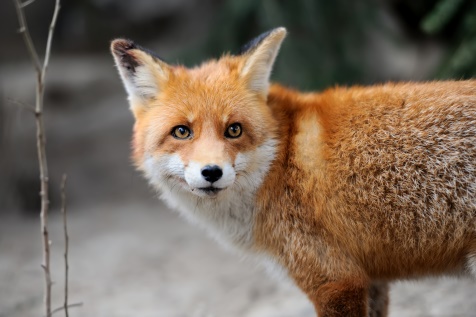 Anemoner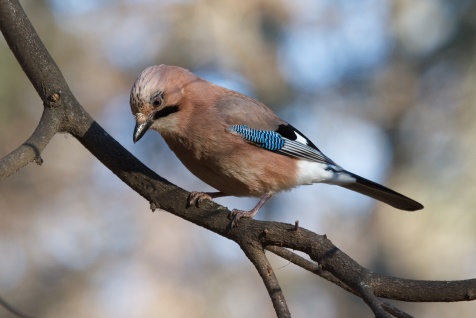 Biller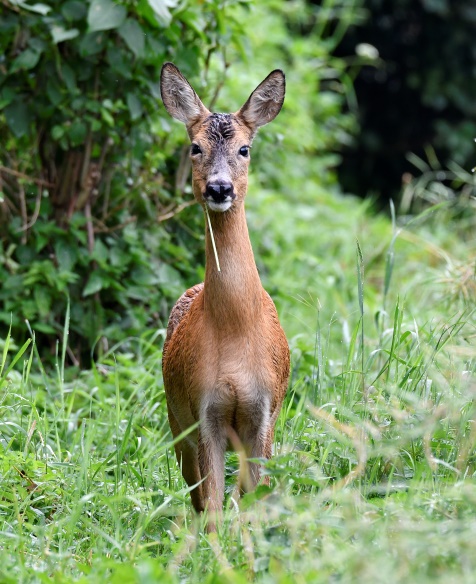 Bøgetræer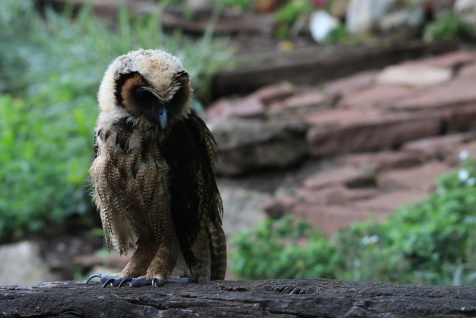 Rød fluesvamp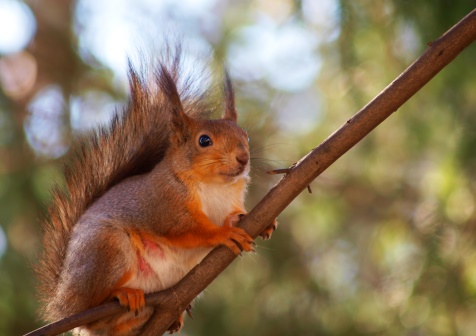 Egern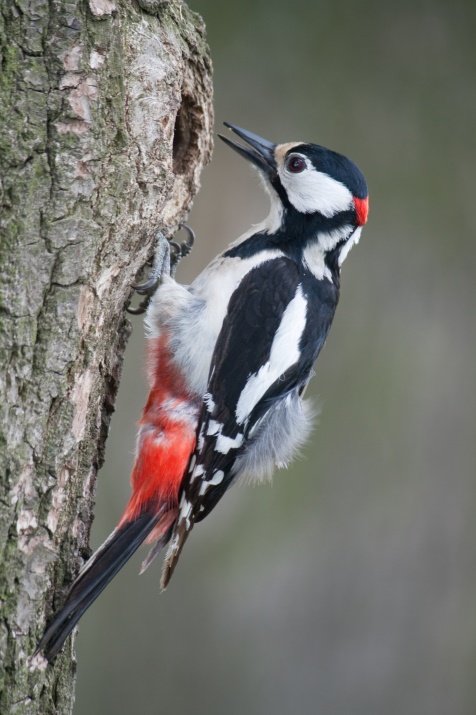 Grankogler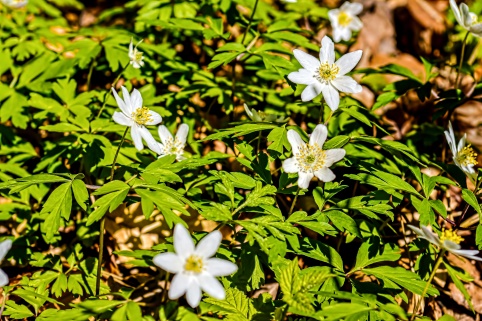 Mos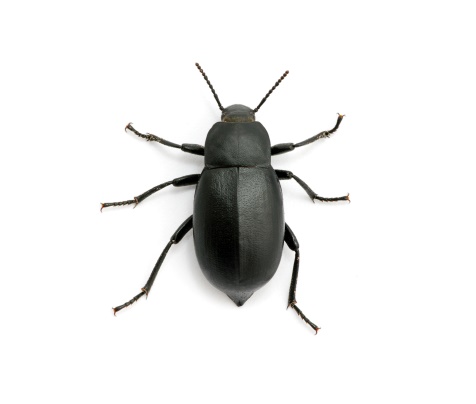 Ræv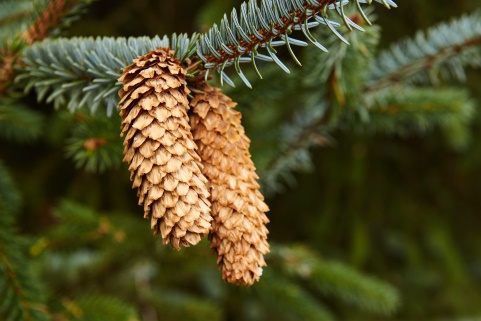 Skovskade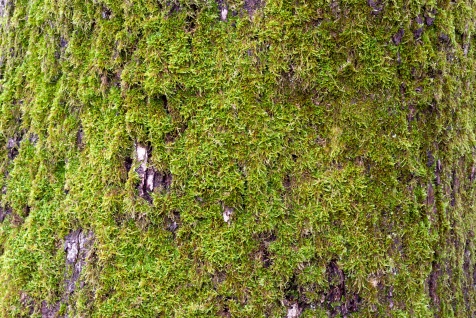 Skovmus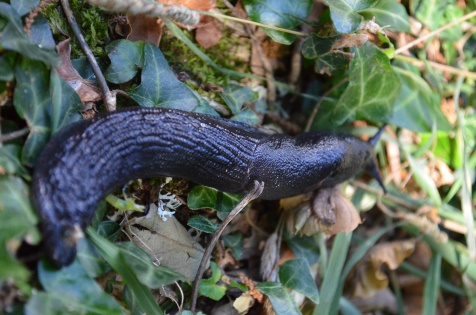 Rådyr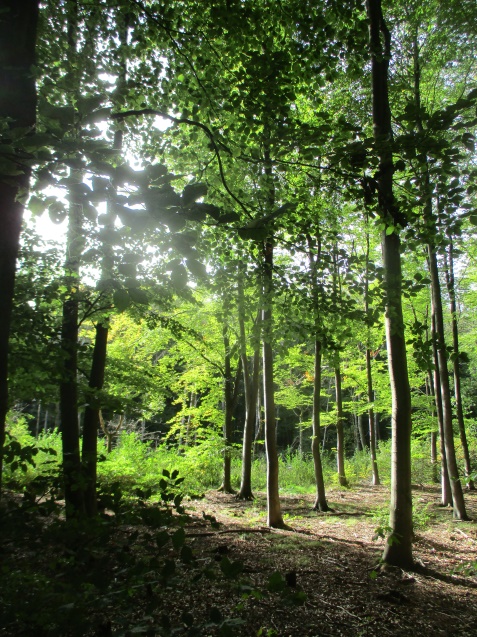 Skovsnegl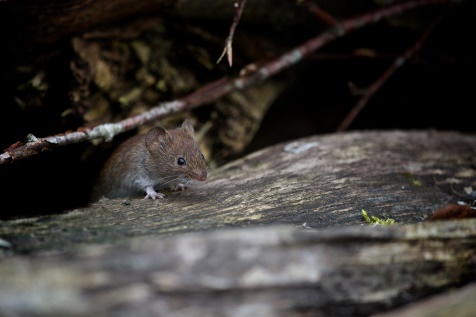 Skovugle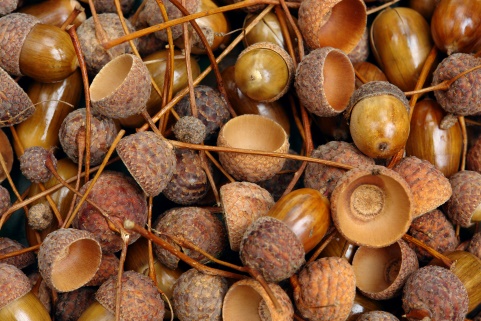 Spætte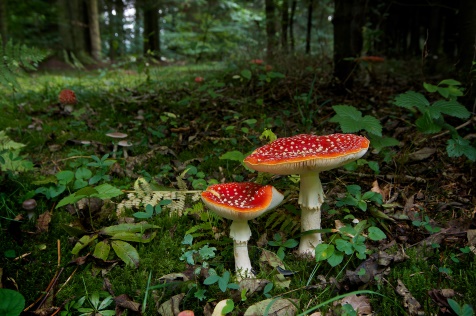 